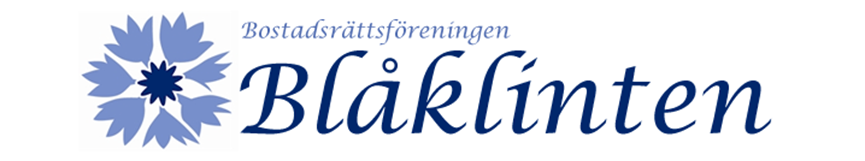 Anderslöv 2022-04-21Blåklintsnytt nr 1 2022Hej!

Åh vilken härlig värme som vi fått njuta av ett tag. Låt oss hoppas att det håller i sig så vi får lapa sol, klippa gräsmattan och lukta på grilldofter från utomhusgrillarna 😊.Här kommer senaste information om vad som hänt i föreningen sedan sista samt lite nyttiga påminnelser att tänka på; 

Renovering

Vi har sedan tidigare i höst, renoverat vårt styrelserum och kök efter att Annika Madsen lämnade lokalen. Lokalen används nu till våra styrelsemöten men det går även bra att du som lägenhetsinnehavare kan låna den om behov finns. Kontakta i så fall Annika Suarez (se bifogad lista för ansvarsområden). Det finns även möjlighet att låna bord och stolar - precis som tidigare.

Utöver denna renovering så har vi även fräschat upp duschutrymmet och bastun så att denna går att använda igen. Med start från måndag den 25 april är den bokningsbar och detta görs via en lista som sitter utanför duschrummet samt en skylt som du markerar med ”upptaget” när du är där.
Du använder samma nyckel att öppna bastun/duschrummet med som du använder för att komma in i tvättstugan. Du lämnar så klart bastun/duschrummet i lika fint skicka som när du kom.
Vi hoppas att du och familjen ska ha glädje av bastun!Ansvarsområden

Vi i styrelsen har delat upp ansvarsområden mellan oss enligt bifogad lapp. Vi ber er att ta kontakt med rätt person kring rätt typ av ärenden. Vi ber er också att respektera att ta kontakt med oss under normala tider, förslagsvis mellan kl. 8 – 20. Annars lägg en lapp i berörd styrelserepresentants brevlåda.  

Bra att veta…
- Nya mål och basketkorg är på plats på arenan!
- Ny blommor är planterade i våra gemensamma blomsterlådor.
- Vi kommer att ta bort mossbeläggningar på treorna framöver.
- Det går bra att låna högtryckstvätten vid behov (föreningens). Kontakta förslagsvis Magnus Friberg.
- Det finns nu även en dammsugare i vårt städskåp utanför tvättrummet.
…och bra att tänka på!
- Tänk på att i första hand tvätta bilen på ”gör det själv” ställen (i till exempel Svedala). OM du gör det här hemmavid så se till att spola rent på marken efter dig.
- Säkerställ att porten stängs ner innan du kör hemifrån med din bil.
- Fortsätt vara noga vid sophanteringen. Större saker eller sådant som inte får sorteras hos oss kan du enkelt lämna vid SYSAV 1 km bort 😊
- Glöm inte att byta filter på vinden och batterier på din brandvarnare.
Snart är det årsmöte på Gästis igen – vi hoppas att få se dig där! Anmälan gör du via din separata lapp som du fått i brevlådan. Välkommen!

Soliga hälsningar, Styrelsen
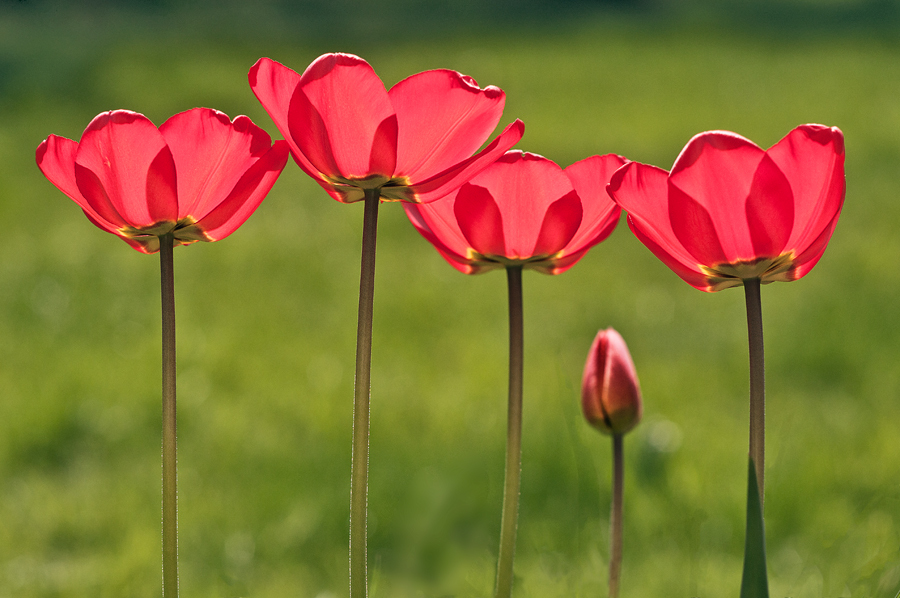 